Supplementary MaterialTable S1. Bacterial strains and plasmids used in this study.KmR, kanamycin resistance; GmR, gentamycin resistance.Table S2. Primers used in this study.Supplementary Figures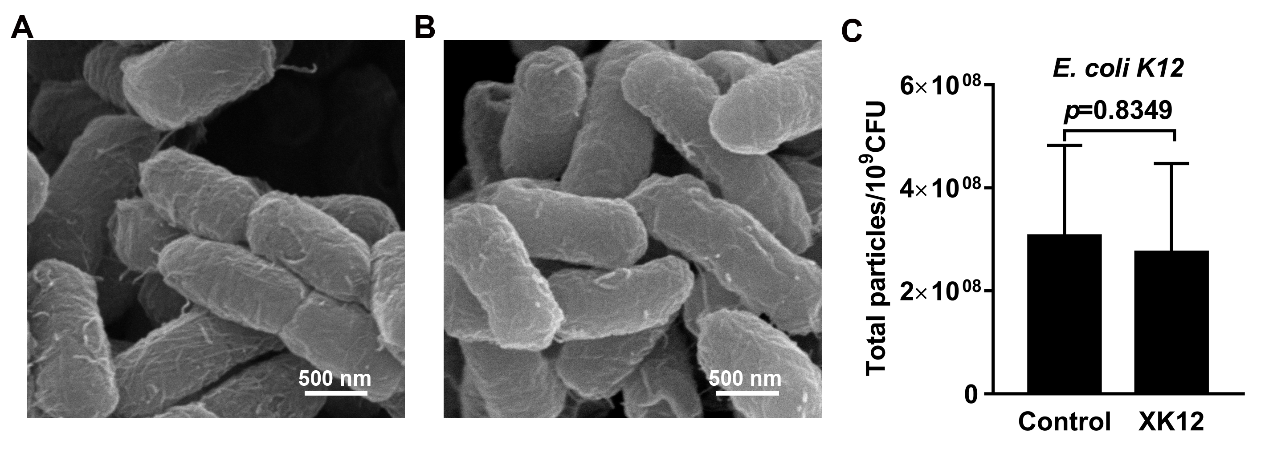 Supplementary Figure 1. X-ray irradiation did not induce OMV production in E. coli K12. Scanning electron microscope image of (A) non-irradiated E. coli K12 (Control) and (B) irradiated E. coli K12 (XK12). (C) Quantification the yields of OMVs produced by Control and XK12. Data are expressed as the total particle counts per 109 colony forming units (Total particles/109CFU), error bars represent the standard deviation from 3 independent assays. p  0.05 was considered to indicate statistically significant differences.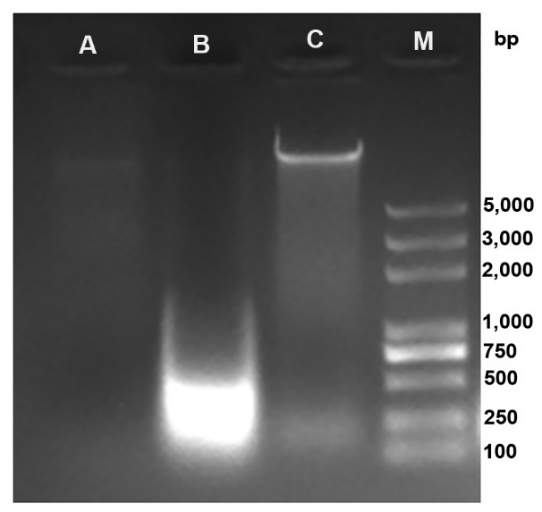 Supplementary Figure 2. Determination of nucleic acids in OMVs by agarose gel electrophoresis. Lane A, nucleic acids of OMVs of non-irradiated PAO1; lane B, nucleic acids of IOMVs of irradiated PAO1; lane C, genomic DNA of PAO1; lane M, DNA marker.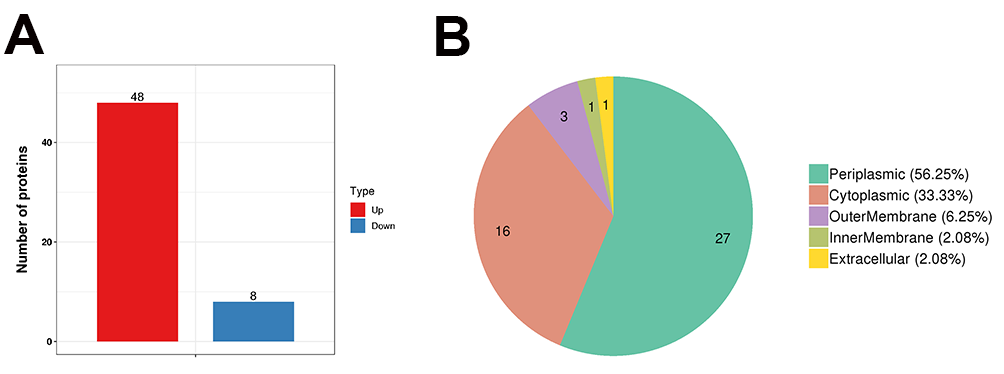 Supplementary Figure 3. (A) Histogram of the number distribution of the identified differentially expressed proteins. When p-value < 0.05, the change threshold of differential expression＞2 was significantly high abundance, and＜1/2 was significantly low abundance. (B) The distribution of the significantly high abundance proteins predicted according to subcellular localization.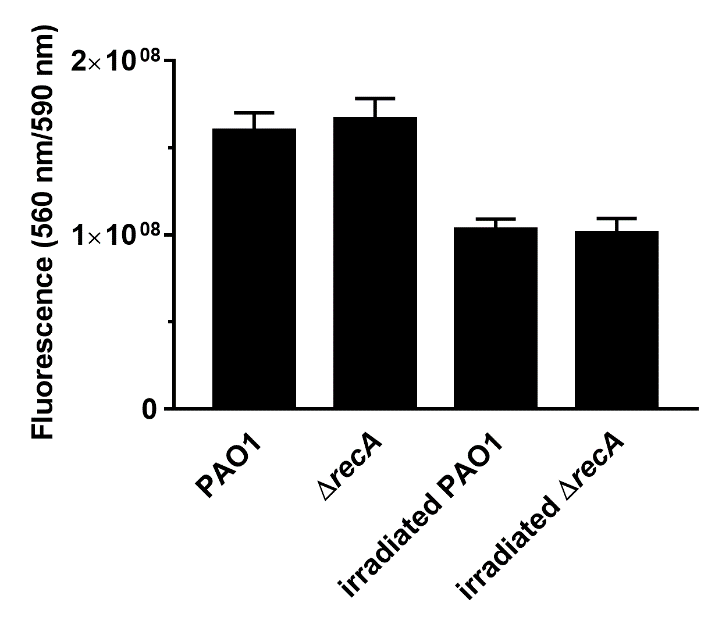 Supplementary Figure 4. Analysis of the metabolic activity of PAO1 and recA under X-ray irradiation using the Alamar Blue assay. ReferencesHoang, T. T., Karkhoff-Schweizer, R. R., Kutchma, A. J., and Schweizer, H. P. (1998) A broad-host-range Flp-FRT recombination system for site-specific excision of chromosomally-located DNA sequences: application for isolation of unmarked Pseudomonas aeruginosa mutants. Gene. 212, 77-86. doi: 10.1016/s0378-1119(98)00130-9Simon, R., Priefer, U., and Pühler, A. (1983) A Broad Host Range Mobilization System for In Vivo Genetic Engineering: Transposon Mutagenesis in Gram Negative Bacteria. Bio/Technology. 1, 784-791. doi: 10.1038/nbt1183-784E. coli strainGenotypeGenotypeSource or referenceDH5αF– Φ80lacZΔM15 Δ(lacZYA-argF) U169 recA1 endA1 hsdR17 (rK–, mK+) phoA supE44 λ– thi-1 gyrA96 relA1 tonAF– Φ80lacZΔM15 Δ(lacZYA-argF) U169 recA1 endA1 hsdR17 (rK–, mK+) phoA supE44 λ– thi-1 gyrA96 relA1 tonAInvitrogenS17.1Thi-1 thr leu tonA lac Y supE recA::RP4-2-Tc::Mu KmRThi-1 thr leu tonA lac Y supE recA::RP4-2-Tc::Mu KmR(Simon et al., 1983)K12F– λ– ilvG– rfb-50 rph-1F– λ– ilvG– rfb-50 rph-1ATCCP. aeruginosa strainP. aeruginosa strainGenotype or serotypeSource or referenceP. aeruginosa PAO1Pseudomonas aeruginosa PAO1Pseudomonas aeruginosa PAO1Our laboratoryP. aeruginosa PA14Pseudomonas aeruginosa PA14Pseudomonas aeruginosa PA14Our laboratoryP. aeruginosa PAO1 pqsRPseudomonas aeruginosa PAO1 pqsRPseudomonas aeruginosa PAO1 pqsRThis studyP. aeruginosa PAO1 lasRPseudomonas aeruginosa PAO1 lasRPseudomonas aeruginosa PAO1 lasRThis studyP. aeruginosa PAO1 rhlRPseudomonas aeruginosa PAO1 rhlRPseudomonas aeruginosa PAO1 rhlRThis studyP. aeruginosa PAO1 lysPseudomonas aeruginosa PAO1 lysPseudomonas aeruginosa PAO1 lysThis studyP. aeruginosa PAO1 recAPseudomonas aeruginosa PAO1 recAPseudomonas aeruginosa PAO1 recAThis studyP. aeruginosa PAO1 prtNPseudomonas aeruginosa PAO1 prtNPseudomonas aeruginosa PAO1 prtNThis studyP. aeruginosa PAO1 PA0634Pseudomonas aeruginosa PAO1 PA0634Pseudomonas aeruginosa PAO1 PA0634This studyP. aeruginosa PAO1 PA0985Pseudomonas aeruginosa PAO1 PA0985Pseudomonas aeruginosa PAO1 PA0985This studyP. aeruginosa PAO1 PA3866Pseudomonas aeruginosa PAO1 PA3866Pseudomonas aeruginosa PAO1 PA3866This studyPlasmidGenotypeGenotypeSource or referencepEX18GMGmR, oriT, sacB, lacZa, suicide vector with MCS from pUC18GmR, oriT, sacB, lacZa, suicide vector with MCS from pUC18(Hoang et al., 1998)pEX18GM-lyslys deletion suicide vectorlys deletion suicide vectorThis studypEX18GM-recArecA deletion suicide vectorrecA deletion suicide vectorThis studypEX18GM-prtNprtN deletion suicide vectorprtN deletion suicide vectorThis studypEX18GM-PA0634PA0634 deletion suicide vectorPA0634 deletion suicide vectorThis studypEX18GM-PA0985PA0985 deletion suicide vectorPA0985 deletion suicide vectorThis studypEX18GM-PA3866PA3866 deletion suicide vectorPA3866 deletion suicide vectorThis studyPrimerOrganismOrganismSequence (5’-3’)lys up P1lys up P1Pseudomonas aeruginosa PAO15’-CCGGAATTCAGGTTCATCTCGGCTATGCC-3’lys up P2lys up P2Pseudomonas aeruginosa PAO15’-CCATTCAGGGGTCAGTTTCATCGATCCTCCTG-3’lys down P1lys down P1Pseudomonas aeruginosa PAO15’-AACTGACCCCTGAATGGCCAGGCGGAG-3’lys down P2lys down P2Pseudomonas aeruginosa PAO15’-CGGGGTACCTTGTCGGATGCAAACGAAAAAG-3’recA up P1recA up P1Pseudomonas aeruginosa PAO15’-CCGGAATTCAGCAGAGAGACCTTGAGTGGC-3’recA up P2recA up P2Pseudomonas aeruginosa PAO15’-CATTGGCCTAGGGCGCGCTTCTTGTTCTC-3’recA down P1recA down P1Pseudomonas aeruginosa PAO15’-GCGCGCCCTAGGCCAATGGCGATCGTG-3’recA down P2recA down P2Pseudomonas aeruginosa PAO15’-CGGGGTACCACGCGGTGAAGGAAATCGC-3’prtN up P1prtN up P1Pseudomonas aeruginosa PAO15'-CCGGAATTCTGCTGGAACCGCTGCATC-3'prtN up P2prtN up P2Pseudomonas aeruginosa PAO15'-ATGCGATGCTGTCAGGGTATTCCCTCCTGCGGC-3'prtN down P1prtN down P1Pseudomonas aeruginosa PAO15'-GCAGGAGGGAATACCCTGACAGCATCGCATCCTGA-3'prtN down P2prtN down P2Pseudomonas aeruginosa PAO15'-CGGGGTACCGAAGATCCGCGCCATGGA-3'PA0634 up P1PA0634 up P1Pseudomonas aeruginosa PAO15'-CCGGAATTCAGCGTTGTCGAGCCGGGA-3'PA0634 up P2PA0634 up P2Pseudomonas aeruginosa PAO15'-GGTTGACCTCACCGACTACGCGCTCCTCAAGCC-3'PA0634 down P1PA0634 down P1Pseudomonas aeruginosa PAO15'-TTGAGGAGCGCGTAGTCGGTGAGGTCAACCGGG-3'PA0634 down P2PA0634 down P2Pseudomonas aeruginosa PAO15'-CGGGGTACCGCAATCAGTGCCGAACTGTC-3PA0985 up P1PA0985 up P1Pseudomonas aeruginosa PAO15'-CCGGAATTCATCGAAGACGAAGTCCATCGAC-3'PA0985 up P2PA0985 up P2Pseudomonas aeruginosa PAO15'-AGGCCTTGCTTGGTTTTAGACTTCTCCATTGGTGAGTGT-3'PA0985 down P1PA0985 down P1Pseudomonas aeruginosa PAO15'-AATGGAGAAGTCTAAAACCAAGCAAGGCCTCATTAAAC-3'PA0985 down P2PA0985 down P2Pseudomonas aeruginosa PAO15'-CGGGGTACCGCTTCGGCGTCTCTACTCA-3’PA3866 up P1PA3866 up P1Pseudomonas aeruginosa PAO15'-CCGGAATTCATAGACCGTACTGGAGGAAACG-3'PA3866 up P2PA3866 up P2Pseudomonas aeruginosa PAO15'-AGTTAGGATTGATCAGAATGGCTTTCCTATCGAAAGAGTT-3'PA3866 down P1PA3866 down P1Pseudomonas aeruginosa PAO15'-ATAGGAAAGCCATTCTGATCAATCCTAACTCTGTCGAAATA-3'PA3866 down P2PA3866 down P2Pseudomonas aeruginosa PAO15'-CGGGGTACCATCAGGCCATCGTACTCCTG-3